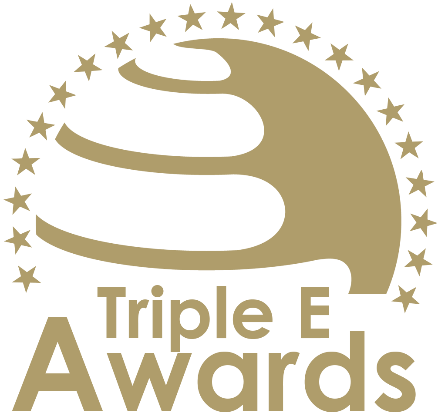 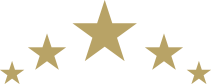 Innovation and Entrepreneurship Support of the Year Award

Submission templateAbout this documentThis document shall be used to prepare your entry submission for the Triple E Awards. Key recommendations:Avoid pure “marketing language” but provide a critical evaluationProvide clear examples, data and further evidence (note that you can upload up to 10 pictures during the submission of your entry. Please do not copy these pictures into this document!)Checklist:     [  ]	The submission has been prepared in English language     [  ]	I responded to all sections of this template     [  ]	The section titles and descriptions have been kept     [  ]	I deleted the cover page as well as this page     [  ]	The submission (after deleting the cover page and this page) does not exceed 3 pages     [  ]	The font size and style has been kept and the margins of the documents have not been changed     [  ]	I have selected up to 10 pictures (in .jpg or .png format) that can be uploaded together with this document.How to submit:Visit https://europe.triple-e-awards.com/index/applyCreate an accountClick on the “Submit your Entry Now” buttonSelect the award category you would like to submit your entry to (Step 1)Provide submission details and upload this document in PDF format (Step 2)Upload up to 10 pictures for your entry (Step 3)Click on “Finish submission” (you can view, edit and delete your entry in the entry overview on the submission landing page)Details of the support offerNovelty of the support offerPresent the support offer and highlight how it goes beyond existing practice. [Please put your response here]Outcomes and impactsPresent the support offer’s outstanding performance in facilitating innovation and entrepreneurship activity, outcomes and impacts.[Please put your response here]Integration with other support offersPresent how the support offer is integrated with other internal and external support offers to provide a comprehensive support system.[Please put your response here]Year since which support exist# of people providing the support# of people using the support (per year)